Схема  по ПДД МОУ Бармановская оош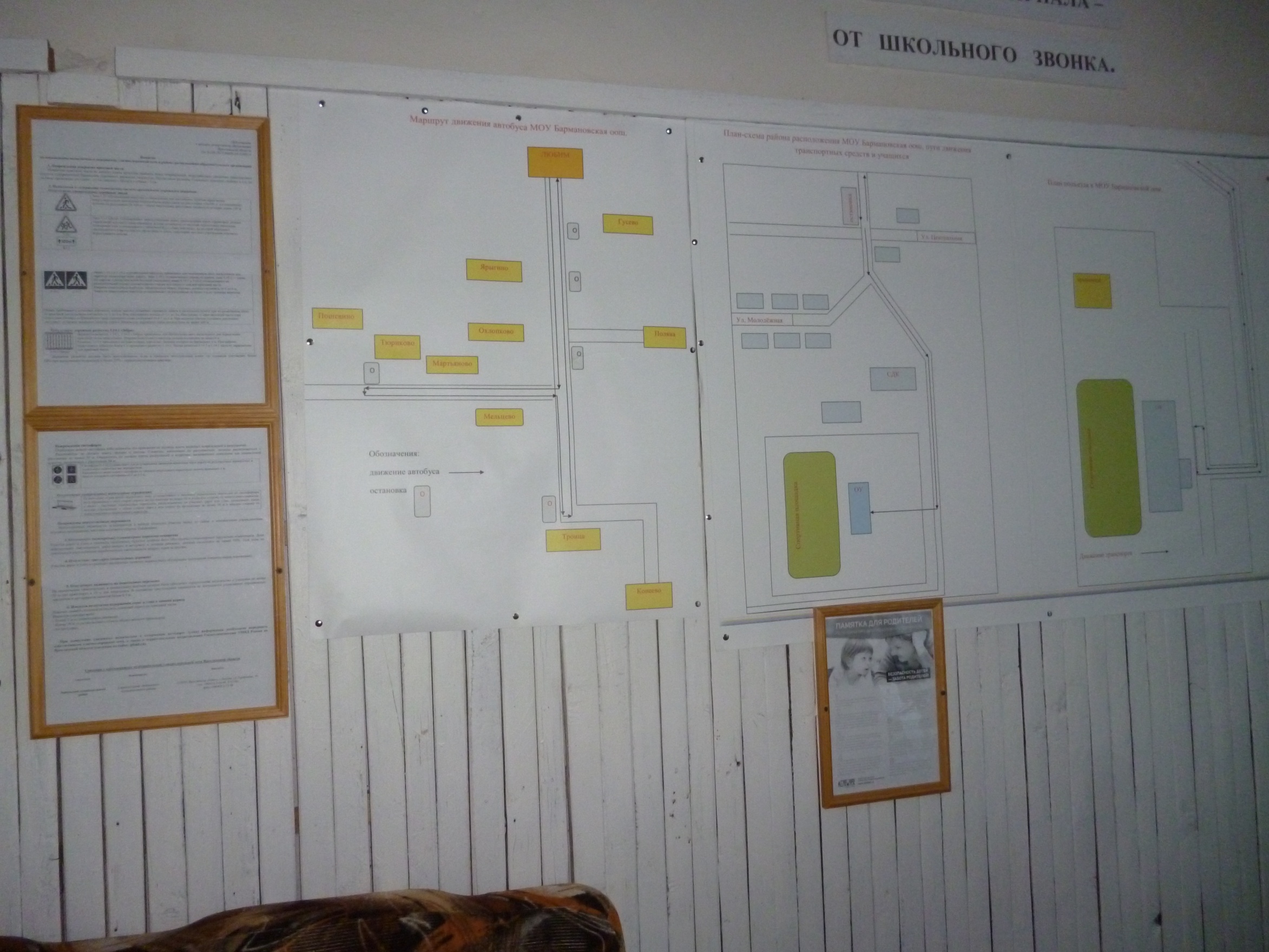 